Срок проведения антикоррупционной экспертизы 30 дней — до 05.01.2014года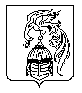 ПРОЕКТИВАНОВСКАЯ ОБЛАСТЬАДМИНИСТРАЦИЯ ЮЖСКОГО МУНИЦИПАЛЬНОГО РАЙОНАПОСТАНОВЛЕНИЕот ______________   № _______                                                 г. ЮжаО внесении изменений в Административный регламент предоставления муниципальной услуги  «Прием заявлений о постановке ребенка на очередь для предоставления места в муниципальном дошкольном образовательном учреждении г. Южи»,утвержденный Постановлением администрации Южского муниципального района от 17.07.2013   № 581-п «Об утверждении административного регламента по предоставлению муниципальной услуги «Прием заявлений о постановке ребенка на очередь для предоставления места в муниципальном дошкольном образовательном учреждении г. Южи».В соответствии с Федеральным законом от 27.07.2010 № 210-ФЗ «Об организации предоставления государственных и муниципальных услуг», учитывая Указ Президента от 07.05.2012 № 601 «Об основных направлениях совершенствования системы государственного управления»,Администрация Южского муниципального района п о с т а н о в л я е т:1. Внести следующие изменения в Административный регламент предоставления муниципальной услуги «Прием заявлений о постановке ребенка на очередь для предоставления места в муниципальном дошкольном образовательном учреждении г. Южи», утвержденный Постановлением администрации Южского муниципального района от 17.07.2013   № 581-п «Об утверждении административного регламента по предоставлению муниципальной услуги «Прием заявлений о постановке ребенка на очередь для предоставления места в муниципальном дошкольном образовательном учреждении г. Южи»:1.1 В абзаце третьем пункта 2.7 Регламента слова «60 минут» заменить словами «15 минут».2. Опубликовать настоящее постановление в официальном издании «Правовой Вестник Южского муниципального района».Глава администрацииЮжского муниципального района                                 С.Ю.КРОПОТОВ